„Jugend forscht“: Auftakt zur 58. Runde von Deutschlands bekanntestem MINT-NachwuchswettbewerbLüneburg, 1. November 2022. Unter dem Motto „Mach Ideen groß!“ startet „Jugend forscht“ in die neue Runde. Ab sofort und noch bis zum 30. November 2022 können sich junge Menschen mit Freude und Interesse an Mathematik, Informatik, Naturwissenschaften und Technik (MINT) bei Deutschlands bekanntestem Nachwuchswettbewerb anmelden. Der Regionalwettbewerb Lüneburg findet am 9. und 10. Februar 2023 an der Leuphana Universität Lüneburg statt und wird durch das Patenunternehmen Körber organisiert.Für die Anmeldung unter www.jugend-forscht.de sind zunächst das Thema und eine kurze Beschreibung des Projekts ausreichend. Bis zum 15. Januar 2023 müssen die Teilnehmenden eine schriftliche Ausarbeitung einreichen, bevor sie ihre Arbeiten am 9. und 10. Februar 2023 beim Regionalwettbewerb in Lüneburg präsentieren.Kinder und Jugendliche müssen kein zweiter Einstein sein, wenn sie bei Jugend forscht mitmachen möchten. Sie sollten aber neugierig und kreativ sein und auf der Suche nach neuen Herausforderungen: „Mit unserer langjährigen Unterstützung des Nachwuchswettbewerbs wollen wir Jungforscherinnen und Jungforscher ermutigen, zu forschen, zu erfinden und zu experimentieren“, so Dirk Ebbecke, Patenbeauftragter „Jugend forscht“ im Körber-Geschäftsfeld Pharma. „Ob allein oder im Team – die Botschaft lautet: Worauf wartet ihr? Probiert es aus! Macht Ideen groß! Wir freuen uns schon über eure kreativen Fragestellungen und welche Antworten ihr darauf findet.“An dem Wettbewerb können Kinder und Jugendliche bis 21 Jahre teilnehmen. Jüngere Schülerinnen und Schüler müssen im Anmeldejahr mindestens die 4. Klasse besuchen. Studierende dürfen sich höchstens im ersten Studienjahr befinden. Stichtag für diese Vorgaben ist der 31. Dezember 2022. Zugelassen sind sowohl Einzelpersonen als auch Zweier- oder Dreierteams. Bei „Jugend forscht“ gibt es keine vorgegebenen Aufgaben. Das Forschungsthema wird frei gewählt. Wichtig ist aber, dass sich die Fragestellung einem der sieben Fachgebiete zuordnen lässt: Arbeitswelt, Biologie, Chemie, Geo- und Raumwissenschaften, Mathematik/Informatik, Physik sowie Technik stehen zur Auswahl.Weitere Informationen und Teilnahmebedingungen unter www.jugend-forscht.de und www.jugend-forscht-nds.de/Indoor/Regionalwettbewerbe/Lüneburg/.Bildmaterial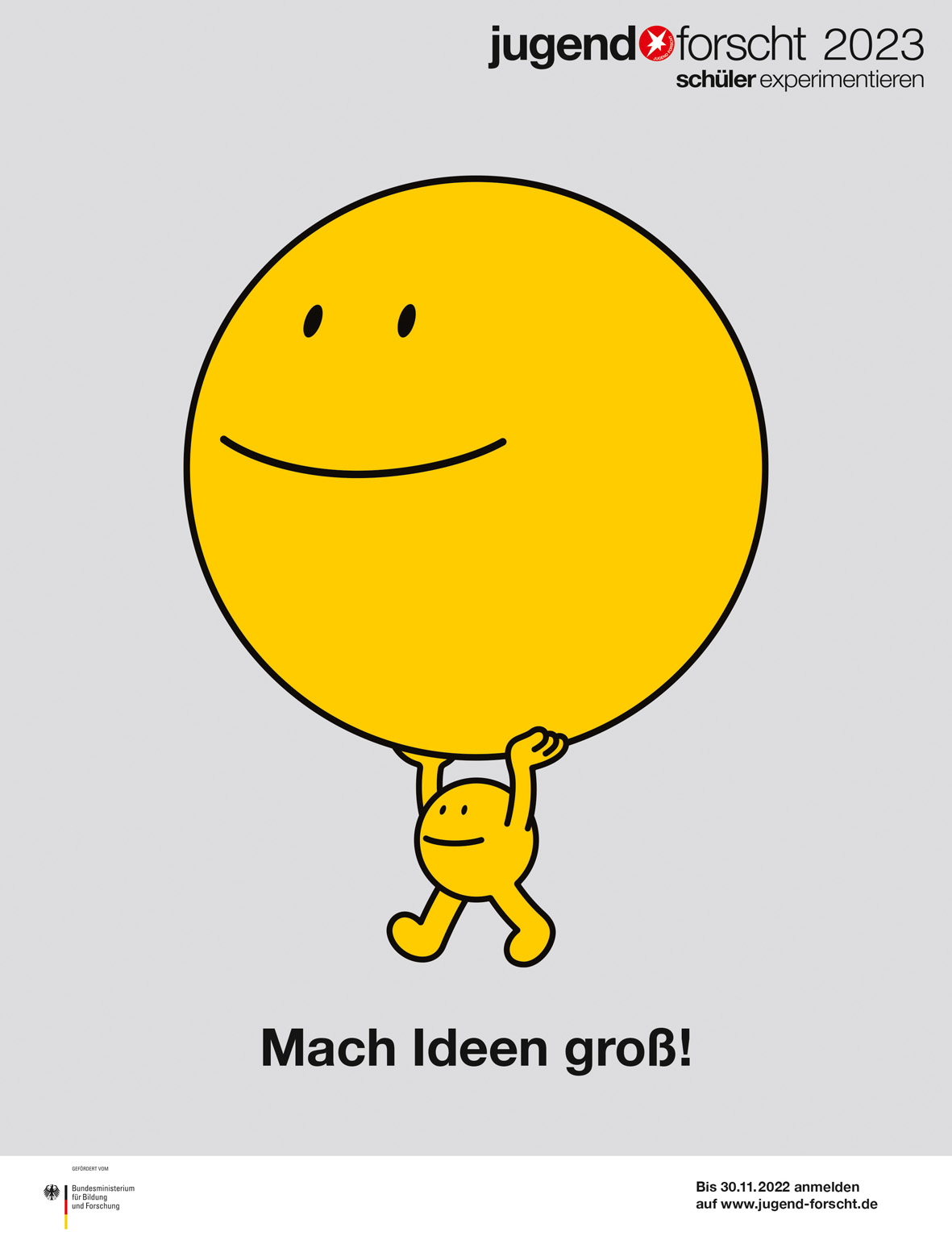 Plakat Jugend forscht 2023Über den Regionalwettbewerb „Jugend forscht“ in LüneburgSeit 1985 wetteifern Nachwuchsforschende beim Regionalwettbewerb „Jugend forscht“ / „Schüler experimentieren“ in Lüneburg um den Einzug in den weiterführenden Landeswettbewerb. Aus der Taufe gehoben hat den Regionalwettbewerb Dr. Wolfram Juretko von der Wilhelm-Raabe-Schule in Lüneburg. Seit 2009 wird er durch Dr. Andrea Schroedter vom Gymnasium Hittfeld geleitet. Der internationale Technologiekonzern Körber übernimmt als Patenunternehmen am Standort Lüneburg die Organisation und Finanzierung des Wettbewerbs. Die Leuphana Universität stellt die Räumlichkeiten zur Verfügung. www.jugend-forscht-nds.de/Indoor/Regionalwettbewerbe/Lüneburg/Der Bundeswettbewerb „Jugend forscht“ wurde 1965 von Stern-Chefredakteur Henri Nannen ins Leben gerufen. Der Wettbewerb unterteilt sich in die Regional-, Landes- und Bundesebene. Teilnehmer unter 15 Jahren treten in der Kategorie „Schüler experimentieren“ an. www.jugend-forscht.deÜber KörberKörber ist ein internationaler Technologiekonzern mit rund 12.000 Mitarbeitern an mehr als 100 Standorten weltweit und einem gemeinsamen Ziel: Wir sind die Heimat für Unternehmer und setzen unternehmerisches Denken in Erfolg für unsere Kunden um. In den Geschäftsfeldern Digital, Pharma, Supply Chain, Tissue und Tabak bieten wir Produkte, Lösungen und Dienstleistungen an, die inspirieren. Im Körber-Geschäftsfeld Pharma machen wir entlang der gesamten Pharma-Wertschöpfungskette den entscheidenden Unterschied, indem wir ein einzigartiges Portfolio aus integrierten Lösungen bieten. Mit unseren Softwarelösungen unterstützen wir Arzneimittelhersteller bei der Digitalisierung ihrer Pharma-, Biotech- und Zell- & Gentherapieproduktion. Die Werum PAS-X MES Suite ist das weltweit führende Manufacturing Execution System für die Pharma-, Biotech- und Zell- & Gentherapie. Unsere Werum PAS-X Intelligence Suite beschleunigt die Kommerzialisierung von Produkten durch Datenanalyse- und KI-Lösungen und deckt verborgene Unternehmenswerte auf.www.koerber-pharma.comKontakt:Dr. Andrea Schroedter, WettbewerbsleiterinGymnasium HittfeldT: +49 4105 55 68 44E-Mail: schroedter@gymnasium-hittfeld.deDirk Ebbecke, PatenbeauftragterKörber Business Area PharmaHead of Product MarketingT: +49 4131 8900-0E-Mail: dirk.ebbecke@koerber.com